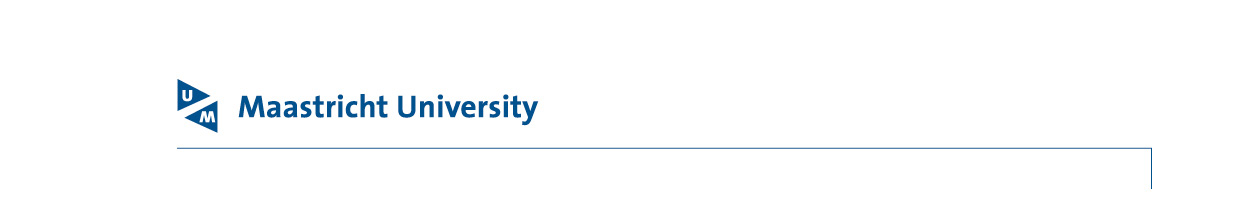 Human Resources Management |  | NL 6200 MD  	  	 Employment information formFor employment contracts/guest agreements. Not for internships and SAP registrations.Please fill out sections A, B, C, D, and EWill you be working as a student assistant? You only have to fill out sections A, B, and E.Please send this form to the HR department Copy of valid passport Copy of current residence (both sides) or work permit (if applicable) Copy of bankcard Copy of relevant diplomasPersonal detailsB. Relevant Education   State the name of education institute, degree subject, and the exact graduation dateC. Place of EmploymentD. Other positionsE. Completed truthfully     Date on which you completed this form                /       /        Signature: …………………………………………………HR information – To be filled out by HRLast name (as in passport)Initials and first name Name by which you are knownGenderGenderGender  M     FDate of birthPlace and country of birthBSN (Dutch Citizen Service Number)Permanent addressPostal code/City/CountryNationalityNB: Your HR adviser will inform UM’s Knowledge Centre for International Staff (KCIS) For information on KCIS’ services, visit www.maastrichtuniversity.nl/kcisNB: Your HR adviser will inform UM’s Knowledge Centre for International Staff (KCIS) For information on KCIS’ services, visit www.maastrichtuniversity.nl/kcisNB: Your HR adviser will inform UM’s Knowledge Centre for International Staff (KCIS) For information on KCIS’ services, visit www.maastrichtuniversity.nl/kcisNB: Your HR adviser will inform UM’s Knowledge Centre for International Staff (KCIS) For information on KCIS’ services, visit www.maastrichtuniversity.nl/kcisNB: Your HR adviser will inform UM’s Knowledge Centre for International Staff (KCIS) For information on KCIS’ services, visit www.maastrichtuniversity.nl/kcisNB: Your HR adviser will inform UM’s Knowledge Centre for International Staff (KCIS) For information on KCIS’ services, visit www.maastrichtuniversity.nl/kcisNB: Your HR adviser will inform UM’s Knowledge Centre for International Staff (KCIS) For information on KCIS’ services, visit www.maastrichtuniversity.nl/kcisNB: Your HR adviser will inform UM’s Knowledge Centre for International Staff (KCIS) For information on KCIS’ services, visit www.maastrichtuniversity.nl/kcisIf you are not a national of the country you currently live in, do you have a valid residence permit for this country? yes, attach a copy of this permit (both sides)     no yes, attach a copy of this permit (both sides)     no yes, attach a copy of this permit (both sides)     no yes, attach a copy of this permit (both sides)     no yes, attach a copy of this permit (both sides)     no yes, attach a copy of this permit (both sides)     no yes, attach a copy of this permit (both sides)     no yes, attach a copy of this permit (both sides)     noDo you hold a valid residence permit for the ? yes, attach a copy of this permit (both sides)     no yes, attach a copy of this permit (both sides)     no yes, attach a copy of this permit (both sides)     no yes, attach a copy of this permit (both sides)     no yes, attach a copy of this permit (both sides)     no yes, attach a copy of this permit (both sides)     no yes, attach a copy of this permit (both sides)     no yes, attach a copy of this permit (both sides)     noPermanent address during UM employment (incl. postal code/city/country)Residence address during UM employment (incl. postal code/city/country)Name of bankIBAN/SEPA codeBIC code3 BIC code3 BIC code3 Private email address Phone numberIn case of emergencyIn case of emergencyMarital status married    single    permanently cohabiting married    single    permanently cohabiting married    single    permanently cohabiting married    single    permanently cohabiting married    single    permanently cohabiting married    single    permanently cohabiting married    single    permanently cohabiting married    single    permanently cohabitingPreferred attribution your name    partner name    partner name and your name your name    partner name    partner name and your name your name    partner name    partner name and your name your name    partner name    partner name and your name your name    partner name    partner name and your name your name    partner name    partner name and your name your name    partner name    partner name and your name your name    partner name    partner name and your nameComplete below if your non-Dutch partner and/or children will join you to the NetherlandsWill your partner join you in the ? yes, per date:                      no            not applicable yes, per date:                      no            not applicable yes, per date:                      no            not applicable yes, per date:                      no            not applicable yes, per date:                      no            not applicable yes, per date:                      no            not applicable yes, per date:                      no            not applicable yes, per date:                      no            not applicableWill your child(ren) join you in the ? yes, per date:                         no            not applicable yes, per date:                         no            not applicable yes, per date:                         no            not applicable yes, per date:                         no            not applicable yes, per date:                         no            not applicable yes, per date:                         no            not applicable yes, per date:                         no            not applicable yes, per date:                         no            not applicableName of partnerInitials and first name of partner Date and place of birth of  partnerDetails of child(ren) joining you in the Last name     Last name     Details of child(ren) joining you in the Initials and first name    Initials and first name    Details of child(ren) joining you in the Date of birthDate of birthDetails of child(ren) joining you in the Nationality                        Nationality                        Details of child(ren) joining you in the Relationship to you            Relationship to you            Details of child(ren) joining you in the Current foreign addressCurrent foreign addressUniversity Teaching Qualification yes  enclose a copy 
of the certificate noFor student assistants only;Current year of studyyear   BA                  MAIn what country will you fulfil your work duties for UM? in the Netherlands only in the  and in another country.  in another country. I will not work for UM in the Netherlands, only abroad.Do you currently hold other positions? yes   noWill you continue these positions after commencing employment at UM?Will you continue these positions after commencing employment at UM?Will you continue these positions after commencing employment at UM?Will you continue these positions after commencing employment at UM?Will you continue these positions after commencing employment at UM? yes   no yes   no yes   noName of the positionPlease note you report other positions to your line managerPlease note you report other positions to your line managerPlease note you report other positions to your line managerPlease note you report other positions to your line managerPlease note you report other positions to your line managerName of the employerIs it a paid position?Is it a paid position?Is it a paid position? yes   no yes   noSince when have you held this position?Are you a civil servant through this position? yes   no yes   no yes   no yes   no yes   no yes   no yes   no yes   no yes   noDo you participate in the ABP pension fund (through previous employer(s) yes   no yes   no yes   no yes   no yes   no yes   no yes   no yes   no yes   noHave you previously worked at ? yes   no yes   nofromtototoFaculty/ MUO / Service centreSerDepartment/UnitProject (if applicable)Budget number of department / unitAre  fees for family members to be reimbursed to the UM by the employee yes                              noHR adviser/assistant                 /      Position                                          paid    unpaid positionExpected start date of contract      /       / 20      Duration of contract < 3 months ≥ 3 monthsDuration of stay in the Netherlands < 3 months ≥ 3 monthsReceived by HR on30% rule checkIf yes, please add: yes                            noCV residence check (formulier ‘inventarisatie woonplaats’)if non-academic staff: salaryReceived by KCIS onCopy of UM contract sent to KCIS on / will be sent to KCIS